Publicado en Madrid el 25/02/2021 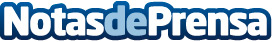 El Grupo DIHME resiste al COVID y supera los 10 millones de facturación en 2020La entidad franquiciadora prevé reactivar su plan de expansión en el segundo semestre de este añoDatos de contacto:Círculo de Comunicación910001948Nota de prensa publicada en: https://www.notasdeprensa.es/el-grupo-dihme-resiste-al-covid-y-supera-los Categorias: Franquicias Finanzas Gastronomía Madrid Entretenimiento Restauración http://www.notasdeprensa.es